Домашнее задание для групп 1905-1906 на 11 ноября 2020 г.по дисциплине «Информатика и ИТ в ПД»Приглашение на конференцию Zoom для групп 1905-1906 на 9-13 ноября 2020 г.:11 ноября, среда﻿Тема: Группы: 1905-1906 - Информатика и ИТ в ПДВремя: 11 ноя 2020 (среда) 08:30 AM Москва (1-я пара)Подключиться к конференции Zoomhttps://us04web.zoom.us/j/77973924182?pwd=SnU2OElIanhnVzZEYUJaektxNTVudz09Идентификатор конференции: 779 7392 4182Код доступа: Ft2S8D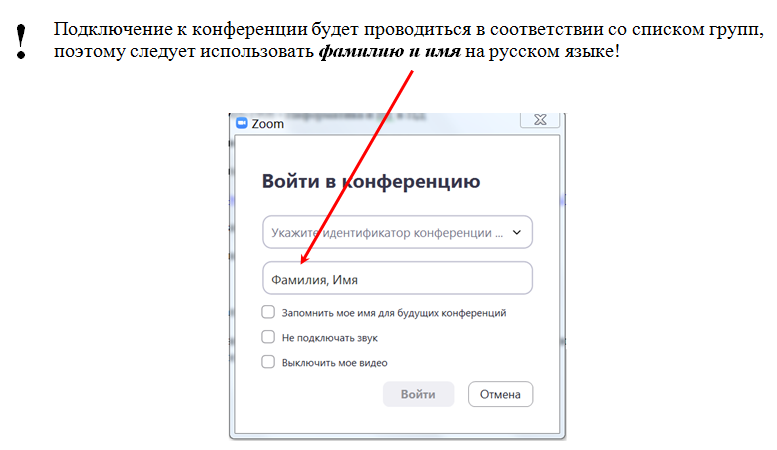 Задание 1Установить программу Клиент Zoom для конференций c сайта zoom.us в соответствии с инструкцией по установке:для установки на стационарный компьютер: https://youtu.be/5W82rwo8lnQдля установки на смартфон или планшет: https://youtu.be/av8Ezn_oz2YОзнакомиться с основными приёмами работы в программе Клиент Zoom для конференций по ссылкам, представленным в п.1 Задания 2.Задание 2Номера вариантов для выполнения работы:Требования к оформлениюКаждый студент решает в работе 4 задачи.Задачи должны быть оформлены в одном файле (рабочей книге MS Excel) на разных рабочих листах, подписанных в соответствии с вариантом следующим образом: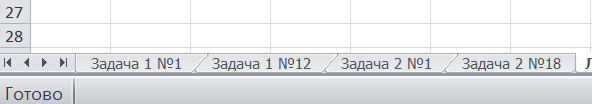 Примечание: для переименования листа нужно дважды щёлкнуть левой кнопкой мыши по соответствующему ему ярлыку в нижней левой части экрана)Создать верхние колонтитулы к каждой из задач вида: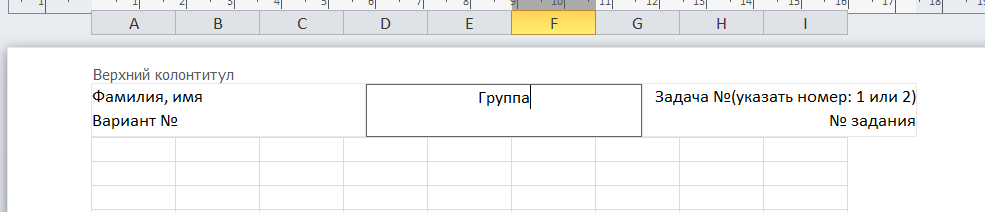 Примечание 1: колонтитулы в MS Excel создаются командой Вставка/Текст/Колонтитулы: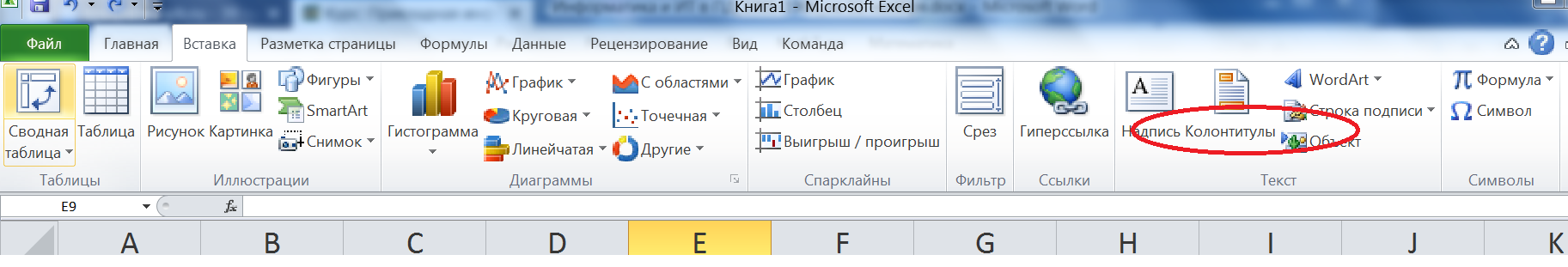 Примечание 2: чтобы выйти из Конструктора колонтитулов, нужно  щёлкнуть левой кнопкой мыши по любой ячейке таблицы и выполнить команду Вид/Режимы просмотра книги/Обычный: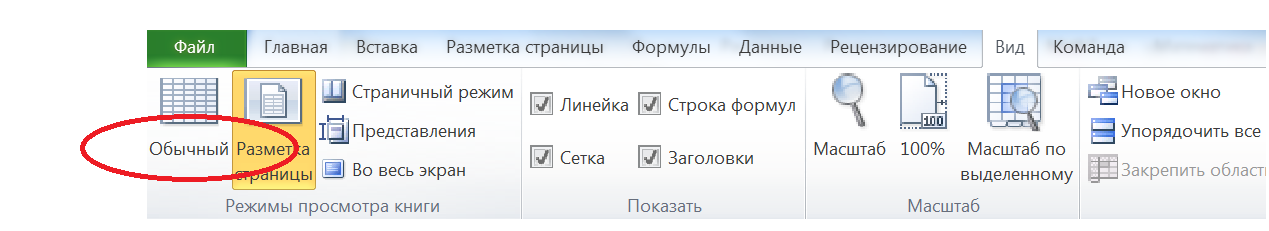 Прислать готовую работу на электронную почту s-galina-n@mail.ru не позднее 16.00 10 ноября 2020 г.Задачи 1С помощью электронной таблицы MS Excel и программы Калькулятор вычислите значение заданного выражения. Ответ следует представить не менее чем с 5-ю знаками после запятой. Вычислите целую часть значения выражения .Вычислите целую часть значения выражения.Вычислите целую часть значения выражения.Вычислите целую часть значения выражения.Вычислите целую часть значения выражения.Вычислите целую часть значения выражения .Вычислите целую часть значения выражения.Вычислите целую часть значения выражения.Вычислите целую часть значения выражения.Вычислите целую часть значения выражения.Вычислите целую часть значения выражения .Вычислите целую часть значения выражения .Вычислите целую часть значения выражения .Вычислите целую часть значения выражения .Вычислите целую часть значения выражения .Вычислите целую часть значения выражения .Вычислите целую часть значения выражения .Вычислите целую часть значения выражения .Вычислите целую часть значения выражения .Вычислите целую часть значения выражения .Пример оформления задачи 1: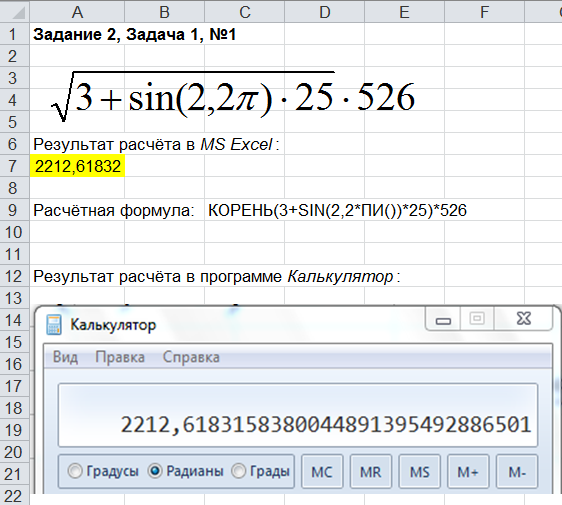 Задачи 2Задача 1(ЭТ)Предприятие выпускает три вида изделий:Известно количество и цена за штуку изделий каждого вида. Определить стоимость изделий каждого вида и общую стоимость всех изделий, а также долю в стоимости для изделий каждого вида. Построить по столбцу «Стоимость» столбчатую, а по столбцу «Доля в стоимости» – круговую диаграммы.Задача 2(ЭТ)Предприятие выпускает три вида изделий:Известно количество и цена за штуку изделий каждого вида. Определить стоимость изделий каждого вида и общую стоимость всех изделий, если при определении стоимости изделия нужно вычесть стоимость бракованных изделий, а также долю в стоимости для изделий каждого вида. Построить по столбцу «Стоимость» столбчатую, а по столбцу «Доля в стоимости» – круговую диаграммы.Задача 3(ЭТ)Известны следующие характеристики трех фирм:Определить долю прибыли каждой фирмы в общей сумме прибыли за каждый год, а также Прирост прибыли = (Прибыль2000-Прибыль1999)/Прибыль2000. Построить по столбцам «Прибыль1999» и «Прибыль2000» столбчатую диаграмму, а по столбцу «Доля прибыли 2000» круговую диаграмму.Задача 4 (ЭТ)Создать электронную таблицу для сравнения и анализа различных показателей для заданных компаний за 2000 и 2001 гг.Вычислить прирост объема продаж в . по формуле: (объем_продаж_2001 – объем_продаж_2000) / объем_продаж_2001, и доли рынка в соответствующих годах.Построить по столбцу «Объем продаж_2001» и «Объем продаж_2001» столбчатую диаграмму, а по столбцу «Доля _рынка_2001» – круговую.Задача 5 (ЭТ)Создать электронную таблицу расчета заработной платы сотрудников, в которой вычислить:величину премии = 30% от оклада;величину подоходного налога = 13% от суммы премии и оклада, соответствующего работника;величину отчислений в пенсионный фонд = 1% от суммы премии и оклада соответствующего работника;величину «к выдаче», как сумму оклада и премии за вычетом соответствующих отчислений;долю каждого сотрудника в сумме «Получено».Построить по столбцам «Оклад» и «К выдаче» столбчатую диаграмму, а по столбцу «Доля в «Получено» – круговую.Задача 6 (ЭТ)Фирма заказала следующие виды запчастей:Расходы на доставку:	(15% от «Итого»)Расходы на хранение:	(5% от «Итого»)К оплате («Итого» + «Расходы на доставку» + «Расходы на хранение»Определить стоимость изделий каждого вида и сумму к оплате, а также долю в стоимости для изделий каждого вида. Построить по столбцу «Цена за единицу» столбчатую диаграмму, а по столбцу «Доля, %» – круговую.Задача 7 (ЭТ)Создать электронную таблицу для анализа показателей продаж фирмы, производящей краски за 2000 и 2001 гг.Определить прирост объема продаж и долю объема продаж в . Построить по столбцам 3 и 4 столбчатую диаграмму, а по столбцу 6 – круговую.Задача 8 (ЭТ)Составить электронную таблицу расчета заработной платы сотрудников:Построить по столбцу 6 столбчатую диаграмму, а по столбцу 7 – круговую диаграмму.Задача 9 (ЭТ)Создать электронную таблицу анализа продаж магазина игрушек с учетом предоставляемых скидок для распродажи.Построить по столбцам 3 и 5 столбчатую диаграмму, а по столбцу 7  – круговую диаграмму.Задача 10 (ЭТ)Создать электронную таблицу, в которой разместить счет за заказанную литературу:                                                   Итого:		                                         Почтовые расходы:  (10% от суммы заказа)			                                     Расходы на транспорт:  (10% от суммы заказа)                                           Итого к выплате:По столбцу N 5 составить столбиковую диаграмму, по столбцу N 6 - круговую.Задача 11(ЭТ)Создать электронную таблицу, в которой разместить счет за заказанную оргтехнику:Курс доллара на XX.XX.2007.: 29.6 руб/долл. 	Расходы на доставку: (10% от суммы заказа)	            Итого к выплате:По столбцу «Цена за единицу» составить столбиковую диаграмму, по столбцу «Доля в %»- круговую.Задача 12 (ЭТ)Создать электронную таблицу, в которой будут анализироваться и сравниваться показатели различных компаний в 2003 и 2004 гг.Исходные данные: объем продаж в 2004 г. (G2), прирост объема продаж в 2004 г. по сравнению с 2003 г. (G).Вычислить: объем продаж в 2003 г.(G1) по формуле: G1 = G2 / (1+G), долю рынка в 2003 г. и в 2004 г. (в %), прирост доли рынка в 2004 г.Построить по 3 и 4 столбцам столбиковую диаграмму, а по столбцу 6 – круговую диаграмму.Задача 13 (ЭТ) Создать электронную таблицу, в которой ежемесячно будет производиться расчет заработной платы рабочих в бригаде.Исходные данные: фамилия, инициалы рабочего; тариф – Т (оплата за день работы); количество отработанных дней – К.Необходимо рассчитать заработную плату Z, подоходный налог N, профсоюзные взносы W по формулам: Z=T·K;   W=0.01·ZПодоходный налог рассчитывается по формуле: N=0,13·ZСумма к выдаче на руки рабочему рассчитывается по формуле: S = Z  – W – NНеобходимо определить также итоги по графам “Заработная плата” и “Сумма к выдаче”.Все исходные данные и результаты расчетов должны быть оформлены в виде таблицы:Ведомость начисления заработной платыПостроить по столбцу №9 столбиковую и круговую диаграммы.Задача 14 (ЭТ)Создать электронную таблицу, в которой  анализируются и сравниваются показатели различных компаний по продаже настольных мультимедиа – ПК в 2018 и 2019 гг.Исходные данные: объем продаж в 2018 г. и в 2019 г. (тысяч устройств).Вычислить: суммарные объемы продаж, долю рынка в 2018 г. и в 2019 г, прирост объема продаж в 2019 г.Исходные данные и результаты оформить в виде таблицы:Построить столбиковые диаграммы по столбцам № 3 и 5, круговые диаграммы по столбцам № 4 и 6.Задача 15 (ЭТ)Создать электронную таблицу, в которой  анализируются и сравниваются показатели различных неамериканских компаний по продаже настольных мультимедиа-ПК в 2018 и 2019 гг.Исходные данные: объем продаж в 2018 г. и в 2019 г. (тысяч устройств).Вычислить: суммарные объемы продаж, долю рынка в 2018 г. и в 2019 г, прирост объема продаж в 2019 г.Исходные данные и результаты оформить в виде таблицы:Построить столбиковые диаграммы по столбцам № 3 и 5, круговые диаграммы по столбцам № 4 и 6.Задача 16 (ЭТ)Создать электронную таблицу, в которой разместить счет за заказанную оргтехнику:Курс доллара на XX.XX.2020.: 78,56 руб/долл. Счет № ________	от XX.XX.2020 г.	Итого: 		__________________	Расходы на доставку:		(10% от суммы заказа)	Итого к выплате:По столбцу № 5 составить столбиковую диаграмму, по столбцу № 7 - круговую.Задача 17 (ЭТ)Создать электронную таблицу, в которой  анализируется прогноз  объемов продаж серверных операционных систем на период от 2017 до 2018 г.Исходные данные: объем продаж в 2017 г. и в 2018 г. (тысяч шт.).Вычислить: суммарные объемы продаж, долю рынка в 2017 г. и в 2018 г, прирост объема продаж в 2018 г.Исходные данные и результаты оформить в виде таблицы:Построить столбиковые диаграммы по столбцам № 3 и 5, круговые диаграммы по столбцам № 4 и 6.Задача 18 (ЭТ)Создать электронную таблицу, в которой  анализируется прогноз  объемов продаж серверных операционных систем на период от 2017 до 2018 г.Исходные данные: объем продаж в 2017 г. и в 2018 г. (тысяч шт.).Вычислить: суммарные объемы продаж, долю рынка в 2017 г. и в 2018 г, прирост объема продаж в 2018 г.Прирост доходов в 2018 г. по сравнению с 2017 г. вычисляется по формуле: Исходные данные и результаты оформить в виде таблицы:Построить столбиковые диаграммы по столбцам № 3 и 5, круговые диаграммы по столбцам № 4 и 6.1905 ПД1905 ПД№ варианта№№ Задач 1№№ Задач 21Белов Максим Владимирович231, 121, 182Бибарсов Василий Павлович12, 132, 173Володина Полина Сергеевна23, 143, 164Гребенникова Виктория Алексеевна244, 154, 155Жарикова Валерия Сергеевна35, 165, 146Жидких Сергей Михайлович46, 176, 137Захаров Евгений Алексеевич307, 187, 128Захаров Никита Сергеевич58, 198, 189Колганова Яна Вячеславовна69, 209, 1710Морина Виктория Андреевна710, 410, 1611Солохина Елена Денисовна3111, 511, 1512Стреляев Даниил Владимирович812, 612, 113Строков Иван Алексеевич913, 713, 214Устюжанин Дмитрий Петрович1014, 814, 315Царева Мария Дмитриевна1115, 915, 101906 ПД 1906 ПД 1Выставкина Ирина Олеговна2516, 1016, 92Гусева Софья Евгеньевна2617, 117, 83Зенкина Алина Евгеньевна1218, 218, 74Калугина Екатерина Игоревна1319, 31, 125Кармазов Максим Вадимович2720, 42, 136Кононова Ирина Евгеньевна1411, 193, 147Кулешов Михаил Максимович152, 94, 158Куликова Елизавета Романовна163, 185, 169Лисицына Алина Андреевна174, 146, 1710Миронова Анастасия Андреевна285, 157, 1811Митрофанов Никита Алексеевич186, 178, 1212Мишина Елизавета Вадимовна197, 209, 1313Полубоярова Диана Дмитриевна298, 1510, 1414Потапов Матвей Сергеевич209, 1311, 1515Стеканова Екатерина Романовна2110, 175, 1816Шардина Ирина Вячеславовна2211, 196, 17N п/пНаименованиеКоличество штукЦена за штуку, руб.Стоимость,руб.Доля в стоимости123Изделие 1Изделие 2Изделие 315122010025050N п/пНаимено-ваниеКоличество штук% бракаЦена за штуку, руб.Стоимость,рубДоля в стои-мости123Изделие 1Изделие 2Изделие 3100250200352102015N п/пНаимено-ваниеПрибыль1999млн руб.Прибыль2000млн руб.Доля прибыли 1999, %Доля прибыли 2000, %Прирост прибыли
1999-2000,%123Фирма 1Фирма 2Фирма 310011512598120140№КомпанияОбъем продажмлн, шт.Объем продажмлн, шт.Прирост объема продаж в ., %Доля рынка, %Доля рынка, %№Компания20002001Прирост объема продаж в ., %1234CompaqApplleIBMBell2,83,84,51,23,23,16,41,05№СотрудникОкладПодоходный налогОтчисления в пенсионный фондК выдачеДоля в «Получено»1234СкворцовСнегиревСоловьевСиницын2400320018001500№НазваниеКоличествоЦена за единицу, (руб)Сумма,(руб)Доля,%12345ГайкаБолтШплинтШпилькаШайба1500180080050012001,21,31,42,41,05Итого№Название краскиОбъем продаж, тОбъем продаж, тПрирост объема продажДоля объема продаж .№Название краски..Прирост объема продажДоля объема продаж .1234Краска АКраска BКраска CКраска D1125824961106236115№СотрудникОтработаносменЧасов в сменеЧасовая ставкаНачисленоДоля в «Начислено»1234Сотрудник 1Сотрудник 2Сотрудник 3Сотрудник 420221222886610151810№НазваниеЦена, рубСкидка, %Цена со скидкой, рубДоля в «Цена», %Доля в «Цена со скидкой», %1234МячКуклаКонструкторКубики4528035050515128N п/пНаименованиеКоличествоЦена за единицу (руб.)Сумма(руб.)Доля в %1234561Corel Draw5350002Windows 3.120300003Excel 5.01525000N п/пНаименованиеКоличествоЦена за единицу (долл.)СуммаСуммаДоля в %в долл.в руб.1ПК 486DX4/100/8/850108202ПК P100/8/850109553Принтер HP Laser Jet 5P2998Итого:Итого:N п/пКомпанияОбъем продажмлн. шт.Объем продажмлн. шт.Прирост в 2004г. объема продаж в %Доля рынка в %Доля рынка в %Прирост в 2004 г. доли рынка в %2003 г.2004 г.2003 г.2004 г.123456781Compaq4.7754.32IBM4.03-4.73Apple3.947.2№п/пФамилия,имя, отчествоРазрядТариф(Руб.)Количествоотработанных днейЗаработная платаСуммак выдаче№п/пФамилия,имя, отчествоРазрядТариф(Руб.)Количествоотработанных днейЗаработная платаПроф. взносыПодох. налогСуммак выдаче№п/пФамилия,имя, отчествоРазрядТариф(Руб.)Количествоотработанных днейЗаработная платаСуммак выдаче1234567891Корнеев К.К.420000252Левин Л.Л.525000203Митев М.М.630000244Седов С.С.31500018Итого:Итого:№ п/пКомпанияОбъем продаж 2018 г. (тыс.устройств)Доля рынка 2018 (%)Объем продаж 2019 г. (тыс.устройств)Доля рынка 2019 (%)Прирост 2018-2019 (%)12345671Apple234939812Packard Bell196930043Compaq122619314IBM82015495NEC44514656Другие33058977ВсегоВсего№ п/пКомпанияОбъем продаж 2018 г. (тыс.устройств)Доля рынка 2018 (%)Объем продаж 2019 г. (тыс.устройств)Доля рынка 2019 (%)Прирост 2018-2019 (%)12345671NEC44514652Acer2788123Fujitsu655764Highscreen572485Escom78239ВсегоВсего№ п/пНаименованиеКоличествоЦена за единицу (долл.)СуммаСуммаДоляв %№ п/пНаименованиеКоличествоЦена за единицу (долл.)в долл.в руб.Доляв %12345671ПК 486DX4/100/8/850108202ПК P100/8/850109553Принтер HP Laser Jet 5P29984XEROX 5310,10114355Мониторы SyncMaster GL20360Итого:Итого:№ п/пНазвание ОСОбъем продаж 2017 г.(тыс. шт.)Доля рынка 2017 г.(%)Объем продаж 2018 г. (тыс.шт.)Доля рынка 2018(%)Прирост 2017-2018 (%)12345671NetWare119713802OS/24034983Unix6889284Windows NT96515255Other NOSs300287ВсегоВсего№ п/пНазвание ОСОбъем продаж 2017 г.(тыс. шт.)Доля рынка 2017 г.(%)Объем продаж 2018 г. (тыс.шт.)Доля рынка 2018(%)Прирост 2017-2018 (%)12345671NetWare 3.X21802NetWare 4.X77911403NLMs2002404OS/2 File Servers1631985OS/2 App Servers2403006Unix File Servers1311677Unix App Servers5577618NT File Server4657259NT App Server500800ВсегоВсего